Лабораторная работа №1 1 . Вольтамперная характеристика  прямая и обратная для диодов (график) А. Выпрямительный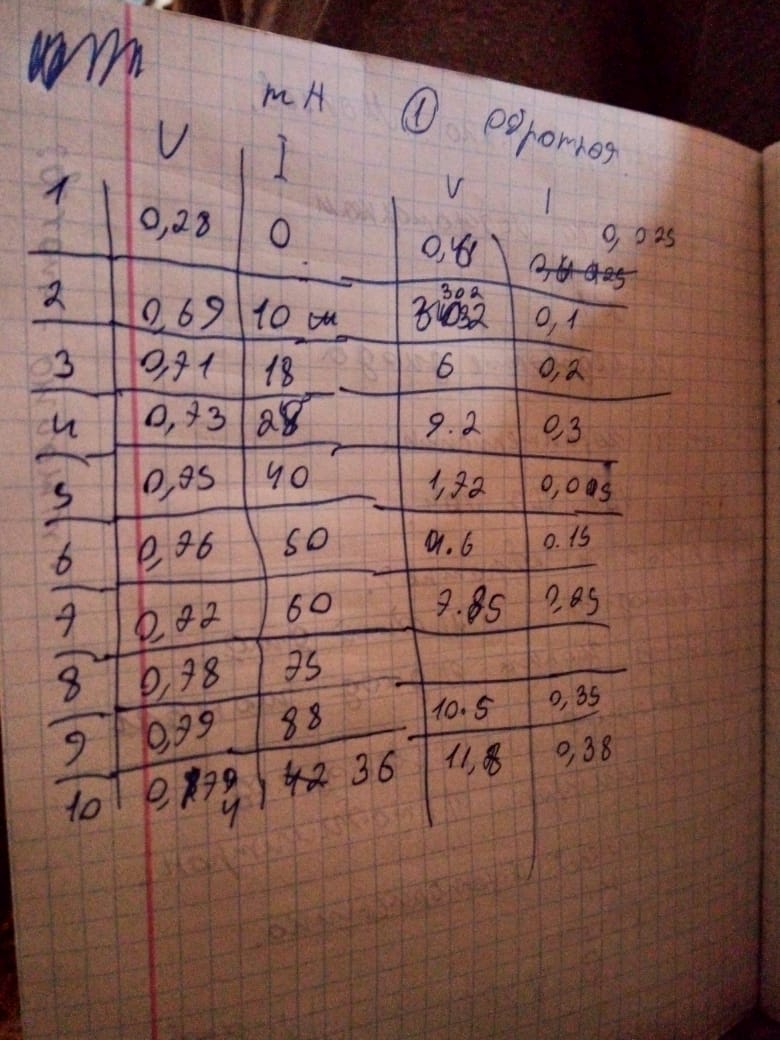 Б. Шоттки 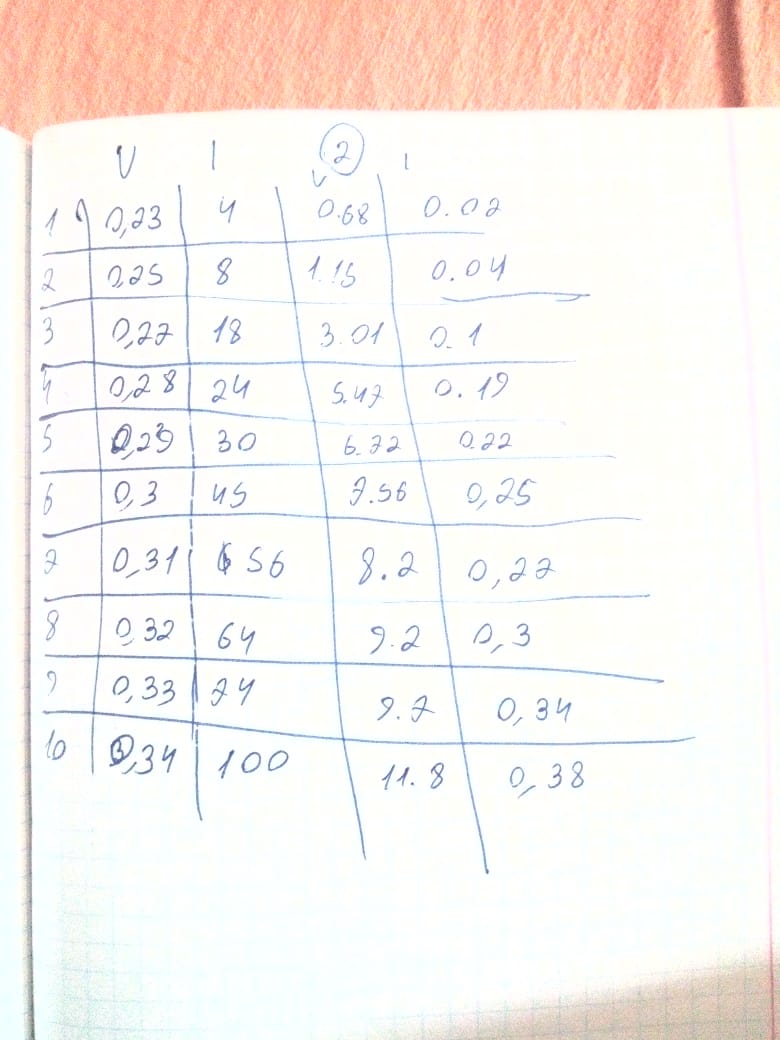 В. Светодиод 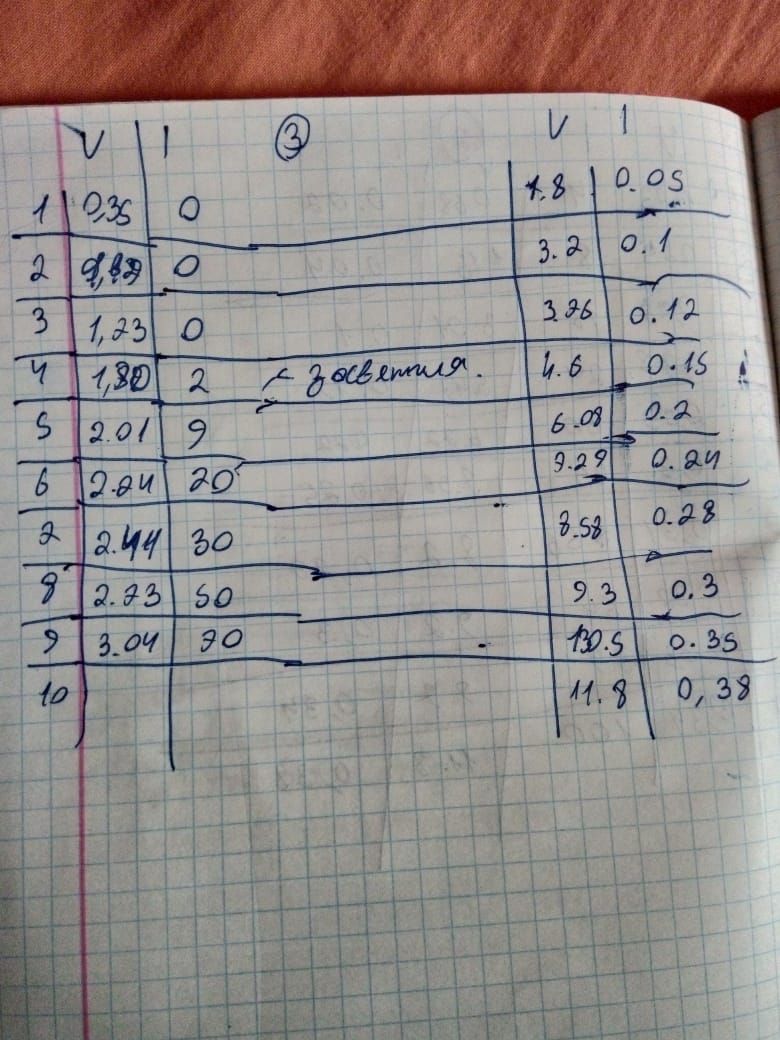 Г. Стабилитрон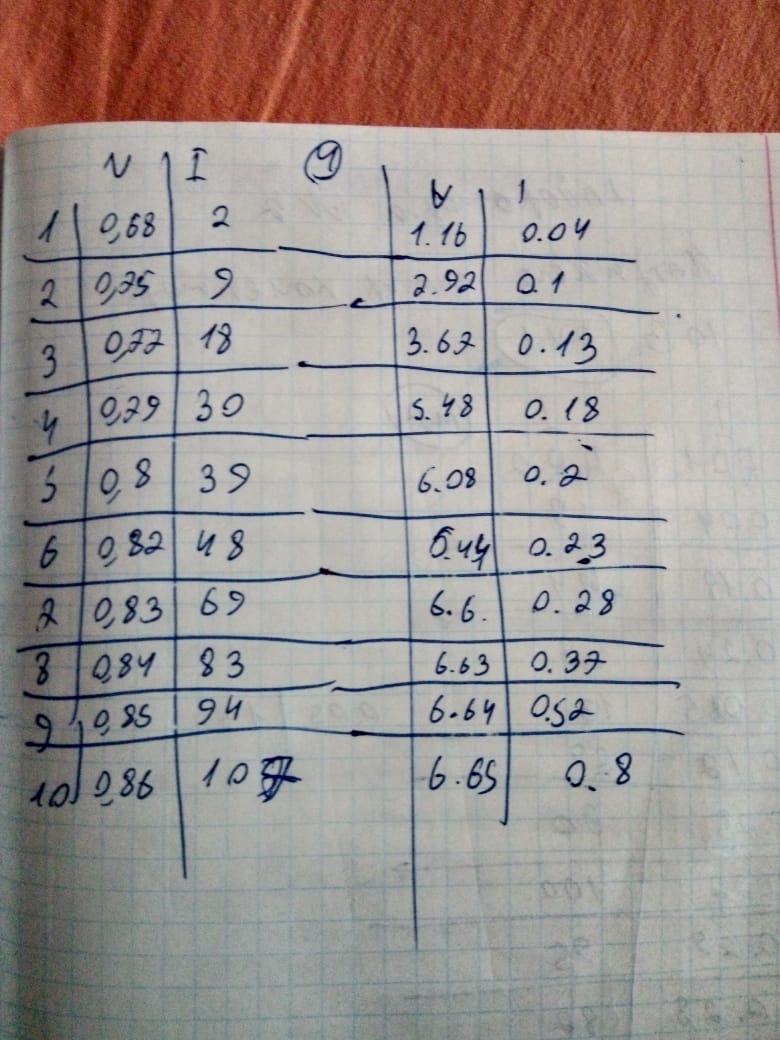 Само задание , но надо только график вольтамперной характеристики 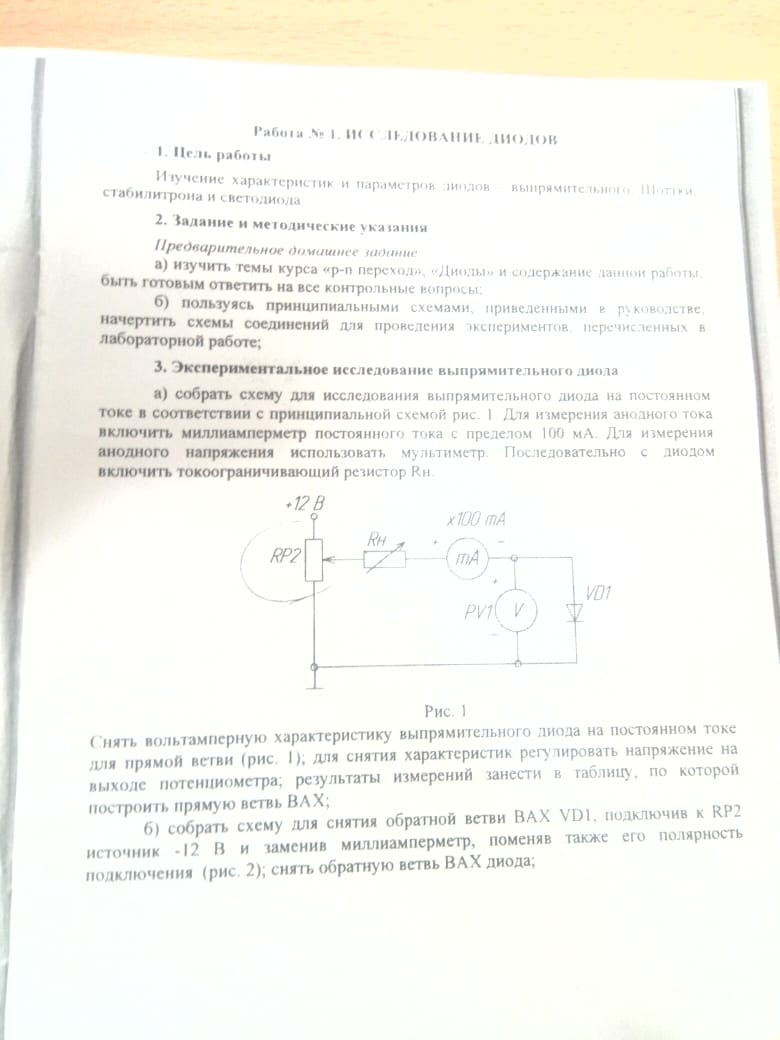 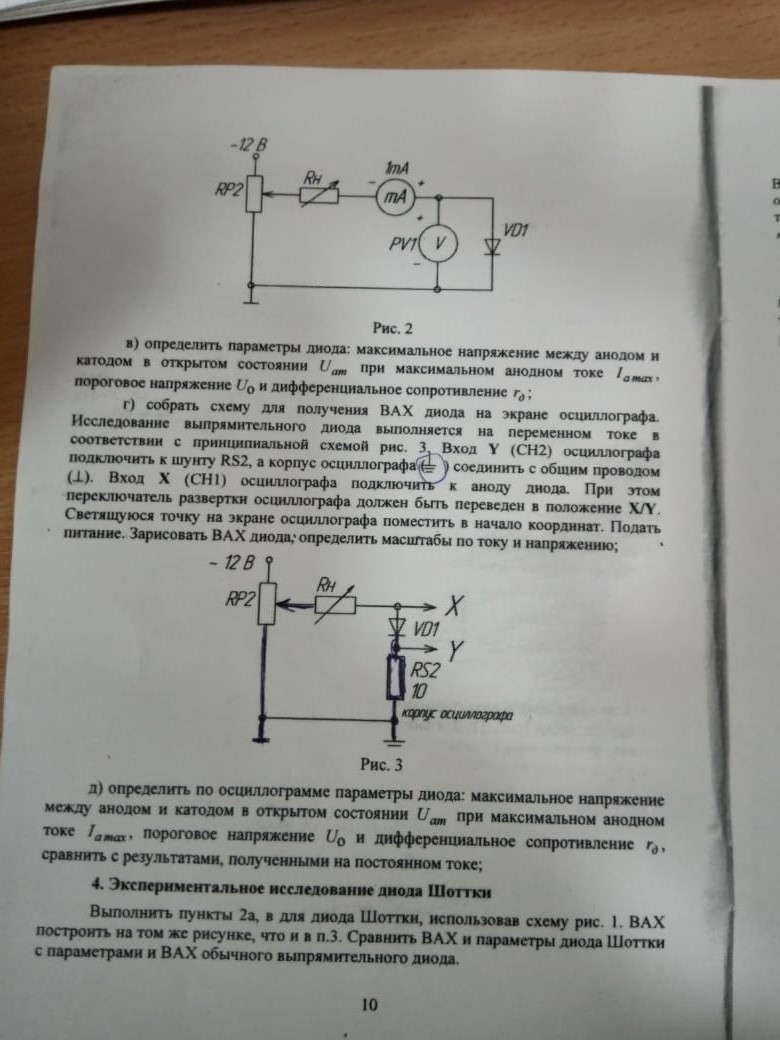 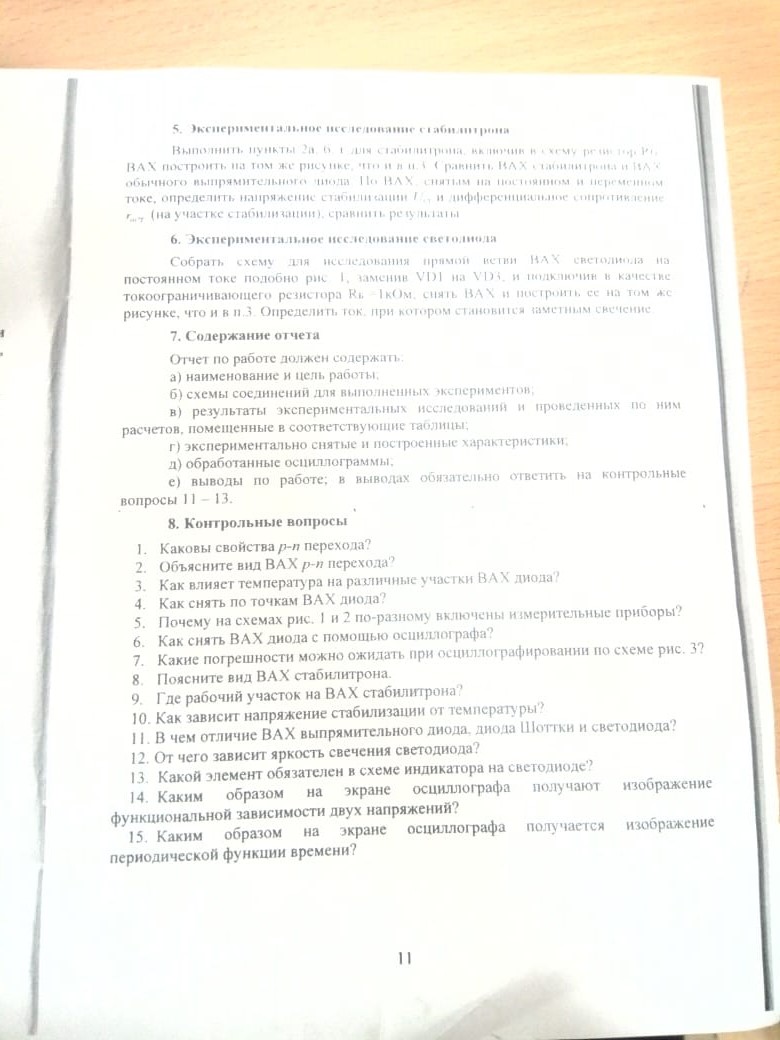 Лабораторная работа №2Тоже надо сделать только графики вольтамперной характеристики для биполярного транзистораЗадание 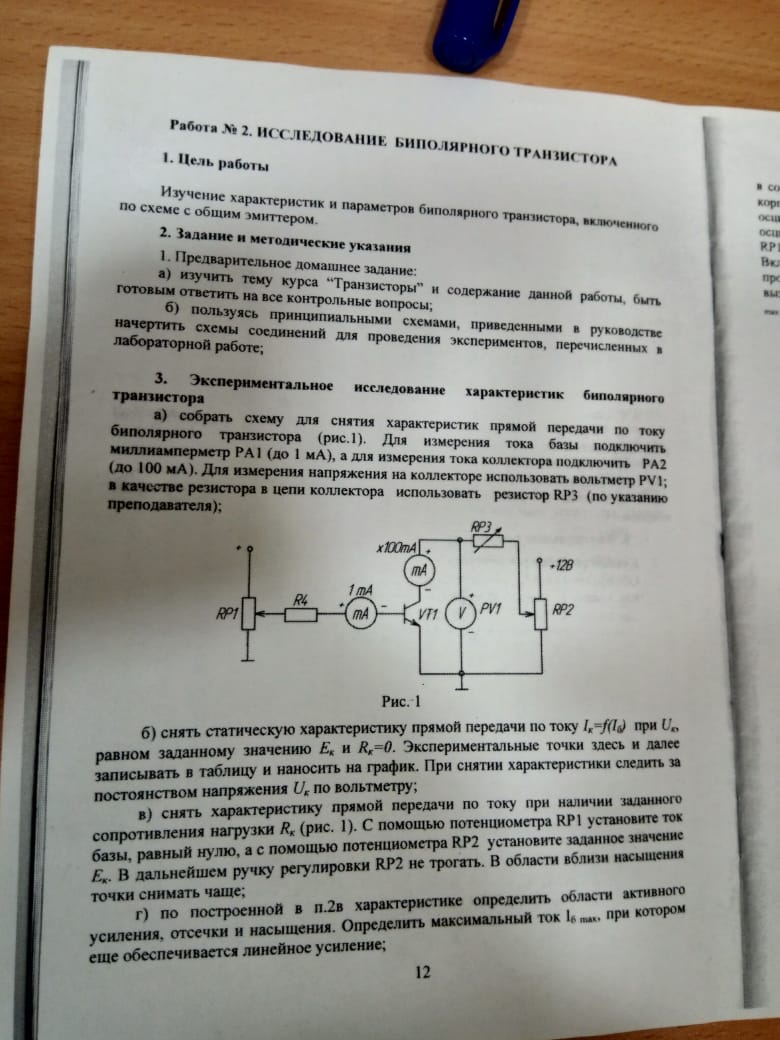 Данные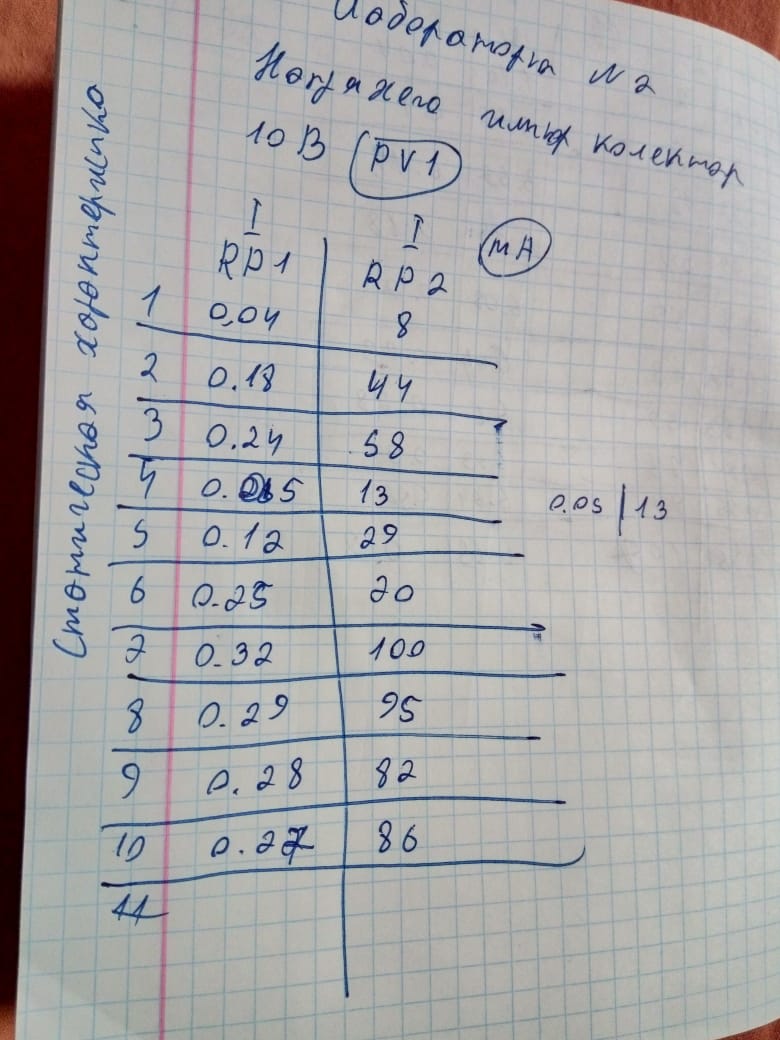 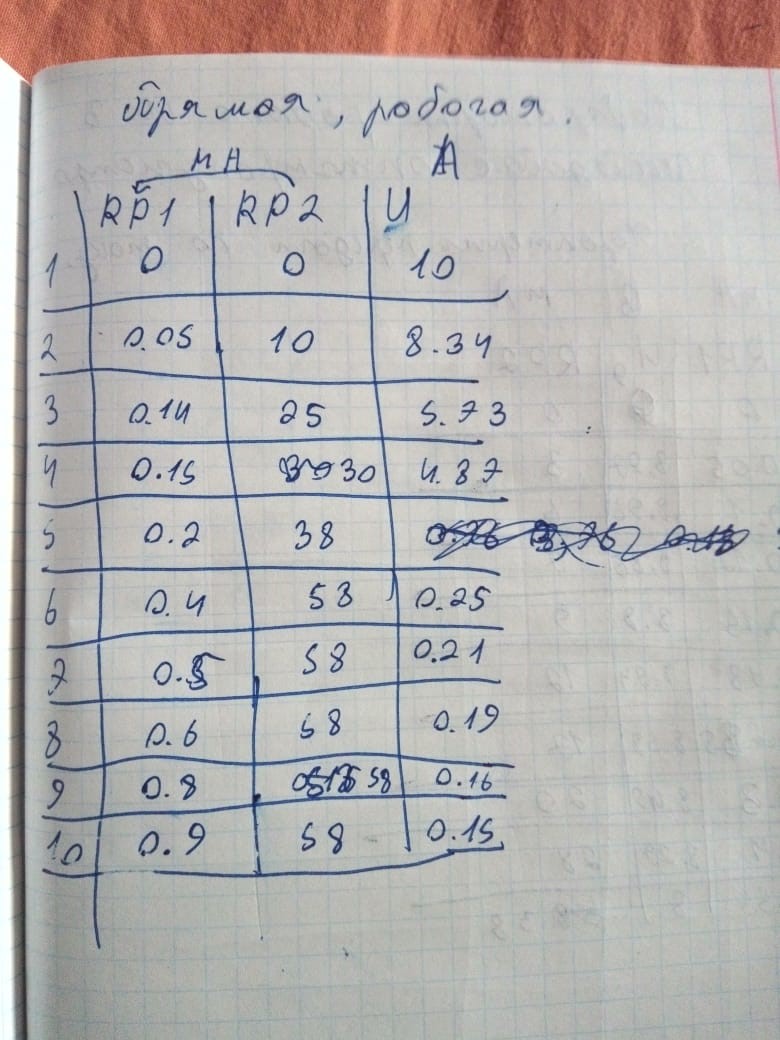 Лабораторная №3. Тоже нужно  сделать только графики Задание 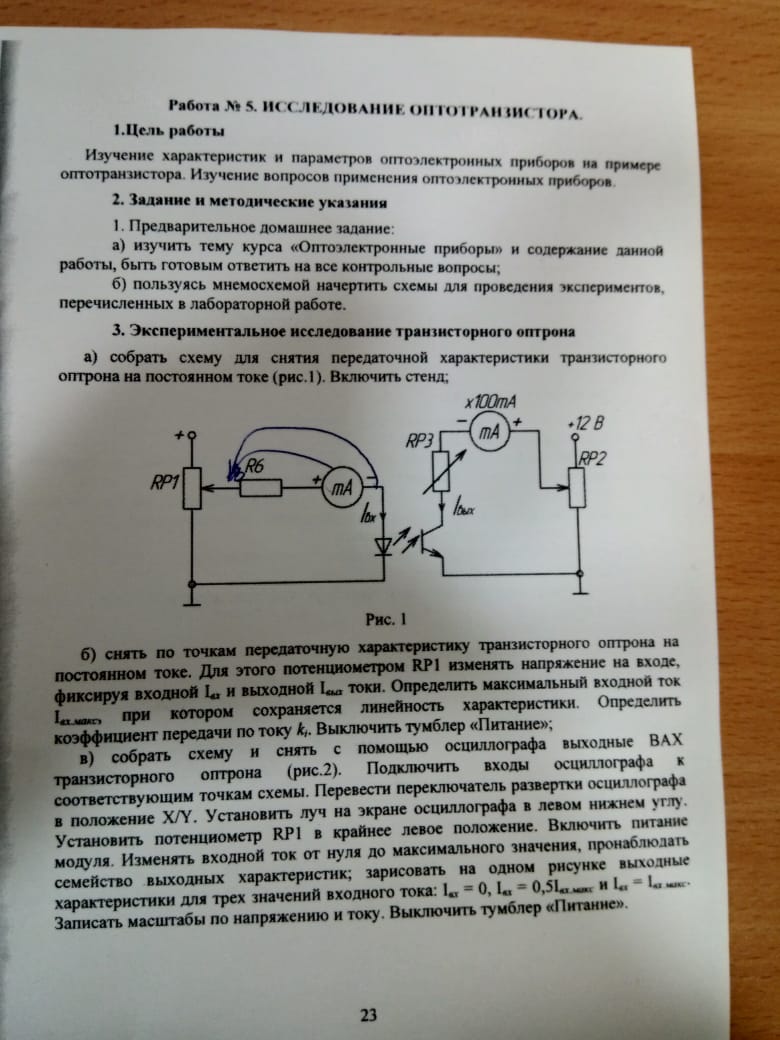 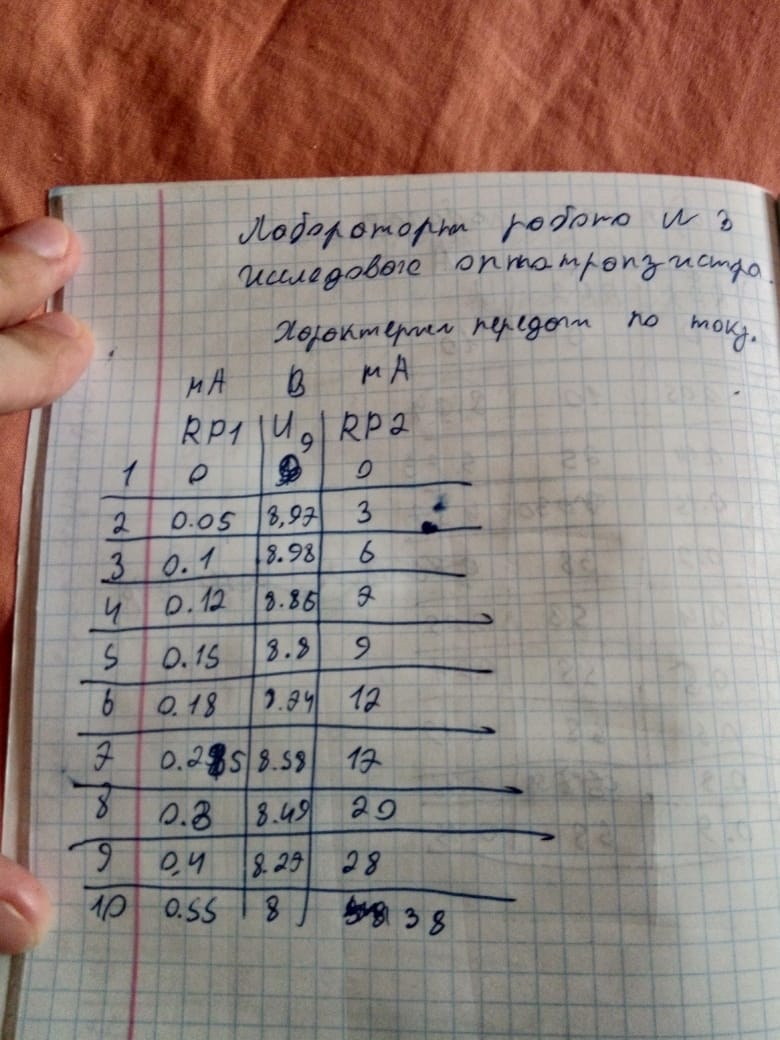 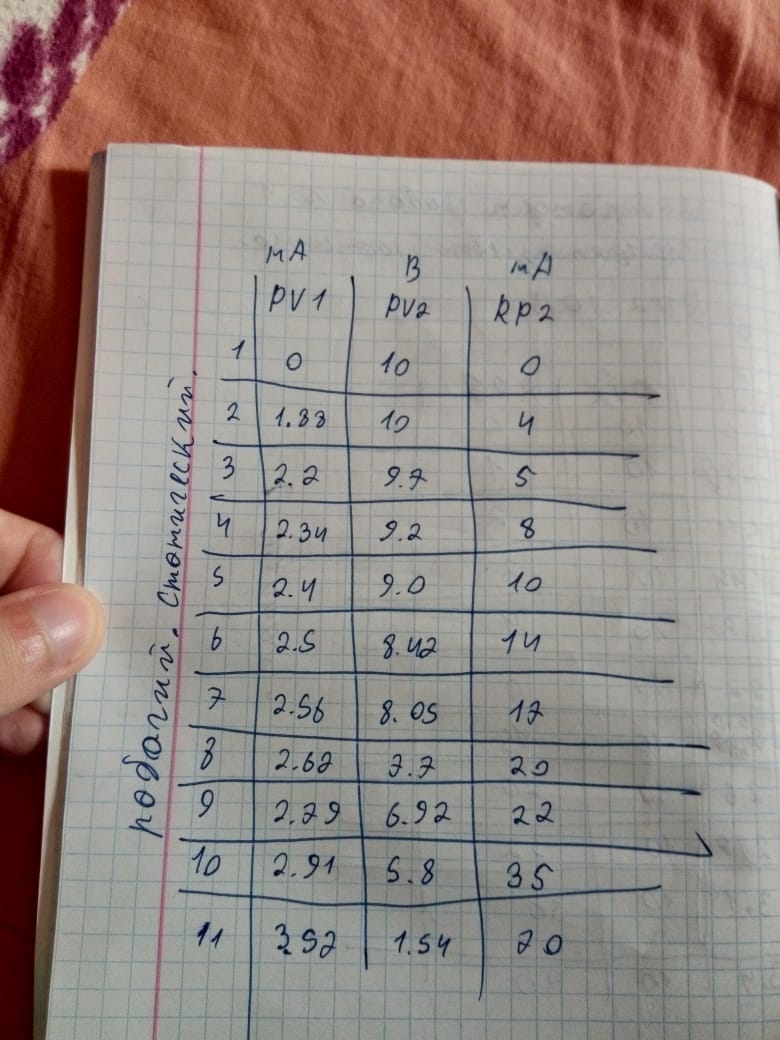 Лабораторная работа №4Тоже график 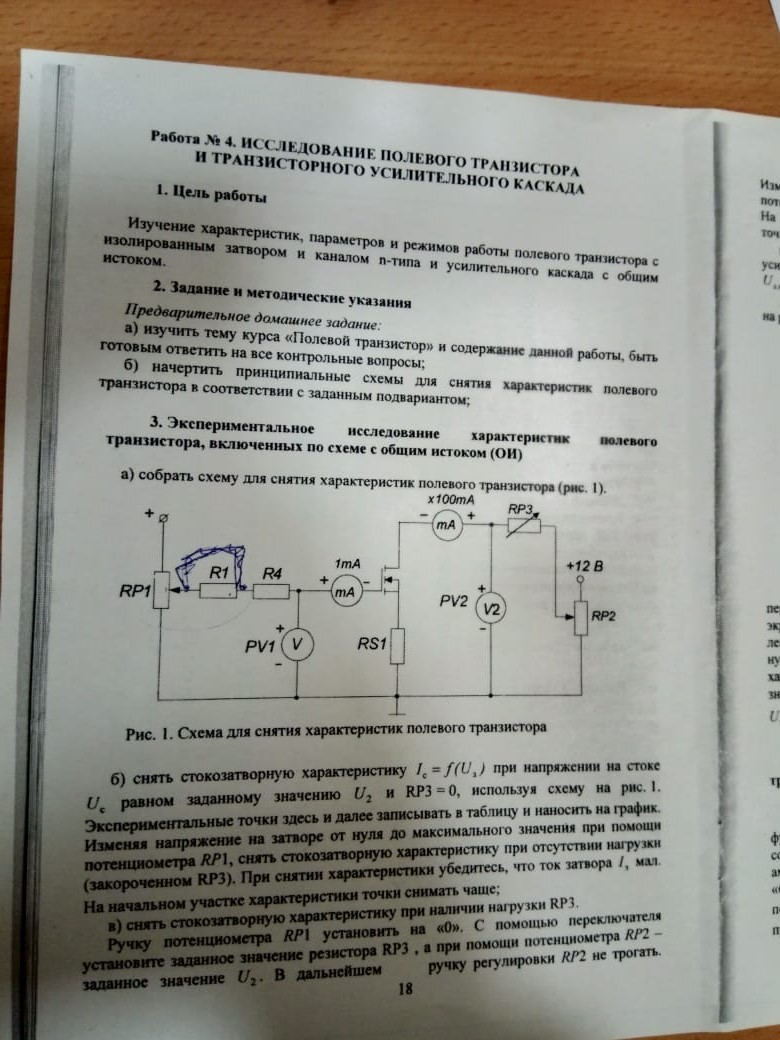 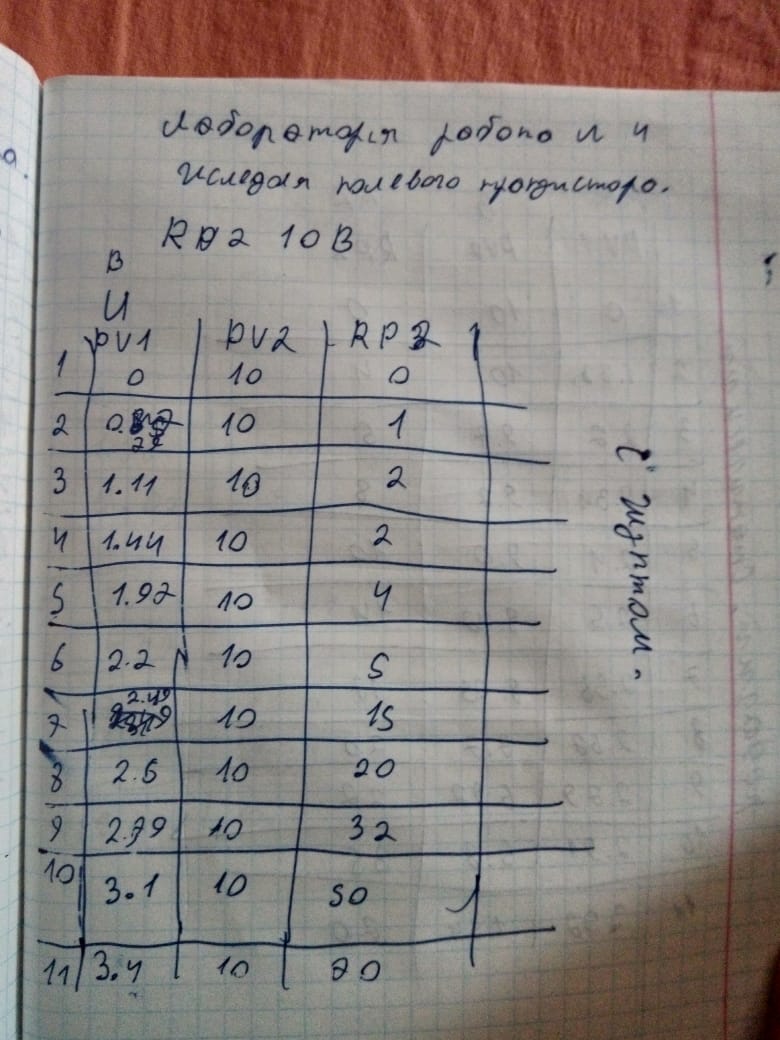 Лабораторная работа №5Тоже график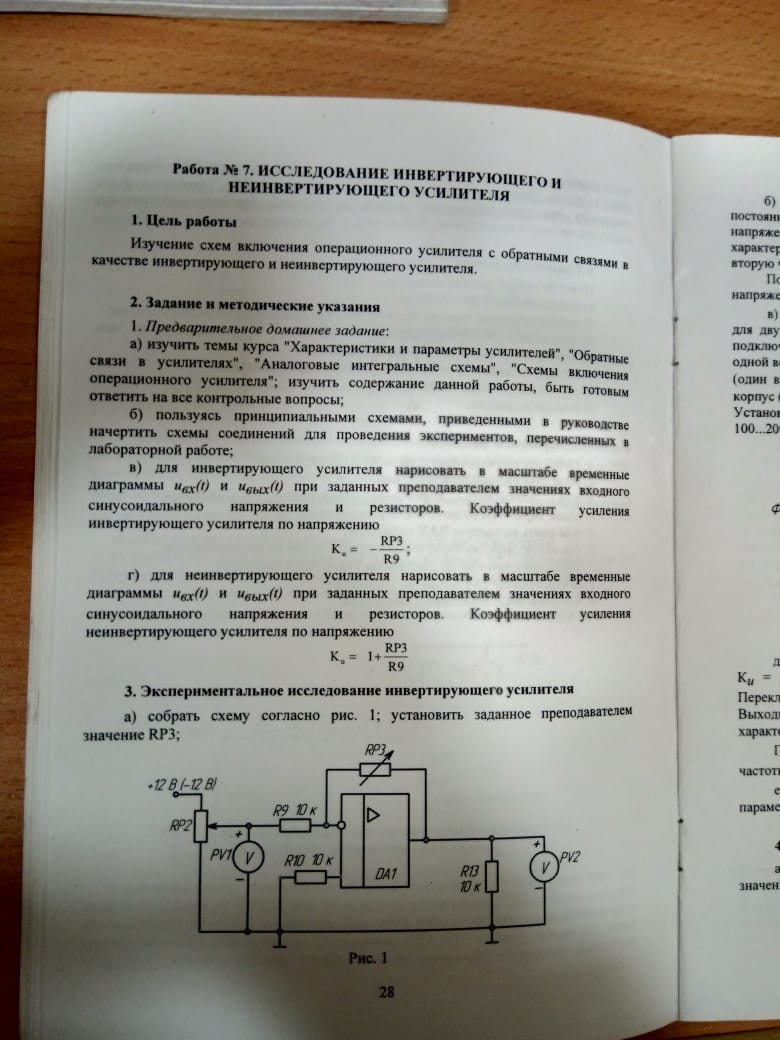 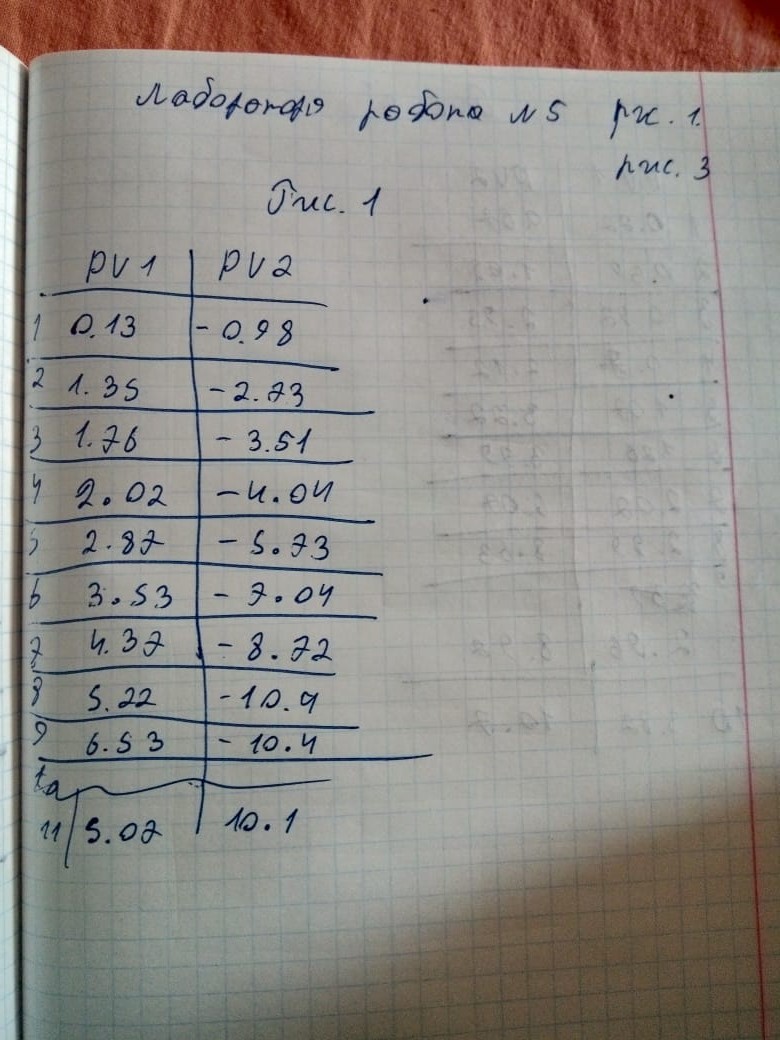 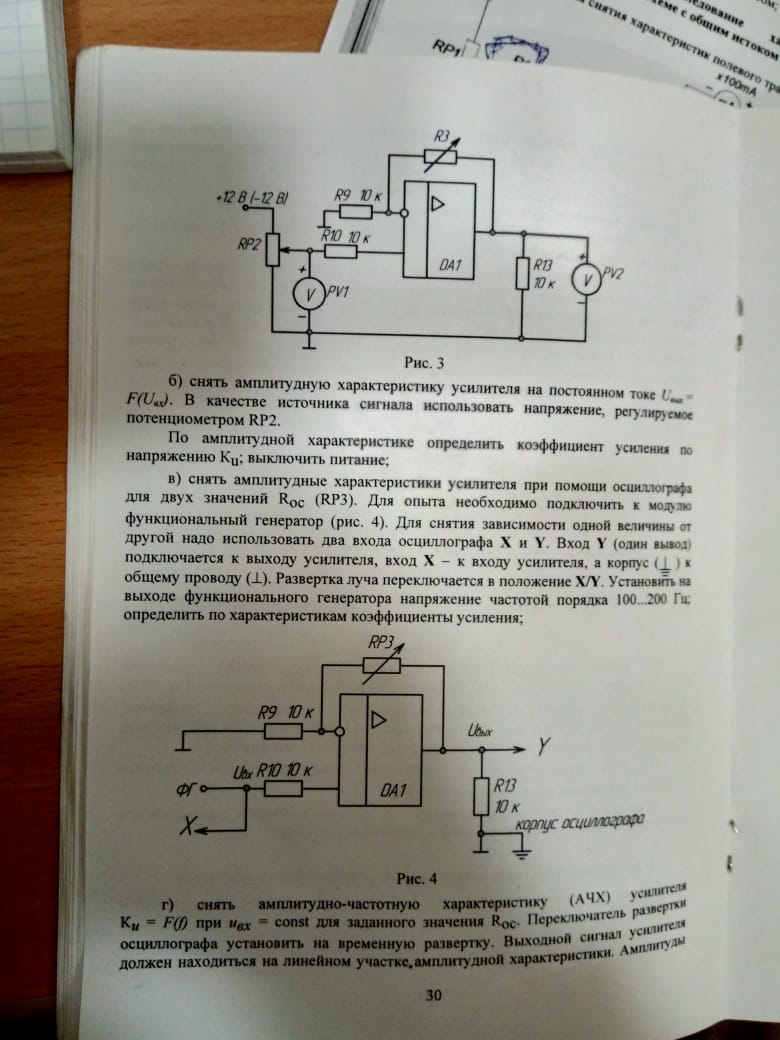 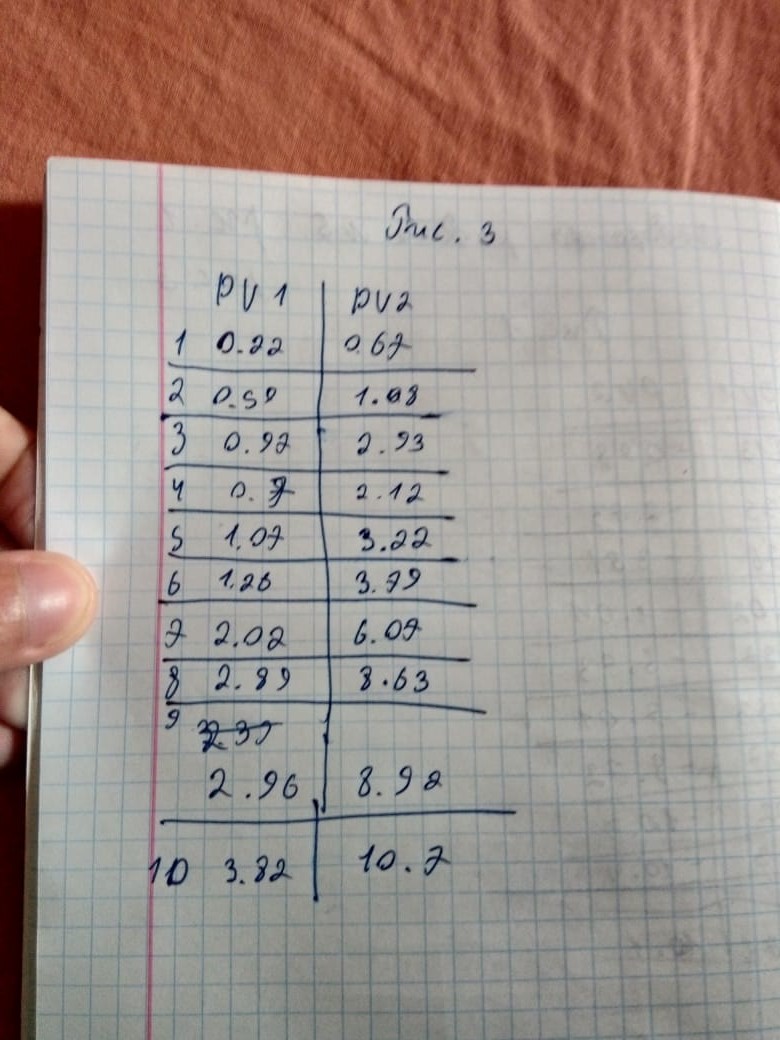 Если данные не сходятся можно подогнать Преподаватель сказал нужны только графики вольт-амперных характеристик. 